ANNOUNCEMENTSBible Study Friday 9:30 AM – Pastor TomCalendar of Holy Week Services & Summer Events coming soonMarch 13, 20222nd Sunday in Lent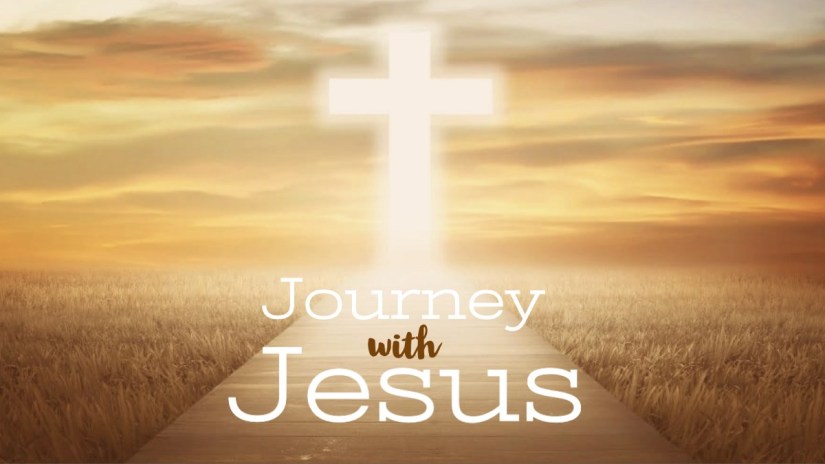 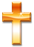 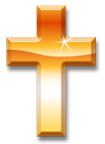 Welcome & AnnouncementsPianist Pam White Call to WorshipConnie: The Lord is my shepherd; I shall not wantPpl: He maketh me to lie down in green pastures and leadeth me beside the still waters.Connie: He reviveth my soul and guideth me along right pathways for His Name’s sake. Ppl: For though I walk through the valley of the shadow of death, I shall fear no evil; for You are with me; and Your rod and staff, they comfort me.Connie: He spreads a table before me in the presence of my enemies. Ppl: He has anointed my head with oil, and my cup runneth over.ALL: Surely GOODNESS and MERCY shall follow me all the days of my life, and I will dwell in the house of the LORD forever. Amen! Invocation  Hymn #363 “To God Be the Glory” Romans 15:16Blessings and ConcernsTithes and OfferingsHymn #382 “Doxology”“Make Me a Servant”    Insert            2nd Chronicles 7:14     Reading by: George TwayHumble Thyself in the Sight of the Lord    Sermon: Pastor Tom ShanorJames 4:5-10 KJV     Reading by: Pam WhiteHymn #84 “My Faith Looks Up to Thee”John 6:68    Communion Each time we come to Your Table Lord, we recommit our life, our heart, our thoughts to You.Hymn #408 “I Surrender All” John 12:25Benediction ~ “Amazing Grace”Video